Employment Letter Request Form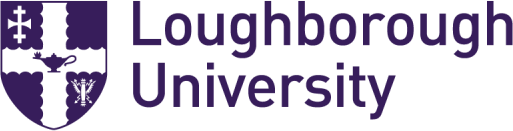 Please allow 10 working days from submitting this form for a letter to be prepared.Please complete all the relevant fields below as appropriate to enable us to provide you with the appropriate letter. Please mark an X in the box below to indicate the letter that you would like us to issue. Please send your completed form to hr.services@mailbox.lboro.ac.uk Type of Letter RequiredType of Letter RequiredConfirmation of Employment [  ]Opening a UK Bank Account [  ]Applying for Indefinite leave to remain [  ]Applying for a Schengen Visa [  ]Academic Visitor applying for a Schengen Visa [  ]Section A: Please complete all details Section A: Please complete all details Personal DetailsPersonal DetailsTitle:Full Name:Surname:Email Address:DOB:Staff Number:Job Title:Salary:£ Grade:Contract Type:(e.g., full time/ part time open ended/ fixed term)School/Professional Service:Section B: Please Only complete this section if applying for a Bank LetterSection B: Please Only complete this section if applying for a Bank LetterUK Address:Overseas Address: Section C: Please Only complete this section if applying for a Schengen Visa Section C: Please Only complete this section if applying for a Schengen Visa Dates for visit:To and FromLocation:Country/Countries visiting:Conference name:Other Information (including Reason for visit)Section D: Please Only complete if applying for an Indefinite Leave to Remain Letter Section D: Please Only complete if applying for an Indefinite Leave to Remain Letter Standard classification occupational Code (if known):Authorised Absences: please list all absence that you have taken in the past 5 years or since your employment commenced by completing the box below:  You do not need to specify any leave taken in the UKAuthorised Absences: please list all absence that you have taken in the past 5 years or since your employment commenced by completing the box below:  You do not need to specify any leave taken in the UK